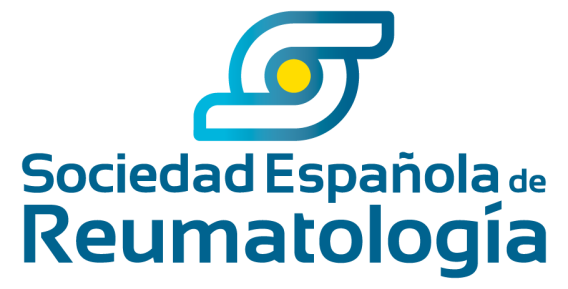 TÍTULO:Investigador principal:Centro:Datos de contacto:RESUMEN:INTRODUCCIÓN (Qué se sabe sobre el tema, qué no se sabe, qué aportaría el estudio. JUSTIFICACIÓN).OBJETIVOS (Generales, operativos e hipótesis).METODOLOGÍA:DISEÑO (Tipo de estudio, duración del seguimiento).SUJETOS:Población dianaPoblación accesible (representatividad)Muestreo (De centros y/o sujetos)Criterios de selección de los sujetosReclutamientoAspectos éticosMEDICIONES Y VARIABLESVariables principal y secundarias (Definiciones de caso, si procede)Variables descriptivas y factores de confusiónRECOGIDA DE DATOS (Dónde, quién la realiza, a dónde pasan los datos y en qué plataforma, codificación)CONTROL DE CALIDAD (Diseñar estrategias para evitar pérdidas en el seguimiento. ¿Se realizará estudio piloto, curso de estandarización o manual del investigador? ¿Se establecerán protocolos de monitorización, auditorías de la recogida de datos?CONSIDERACIONES ESTADÍSTICAS (Tamaño muestral, tamaño muestral si se realizará análisis por subgrupos, plan de análisis)LIMITACIONES DEL ESTUDIO:CRONOGRAMA (Previsto para la realización del estudio. Anticipar todas las tareas posibles)INVESTIGADORES Y FUNCIONESFINANCIADOR;PRESUPUESTO; El presupuesto ha de hacerse en la Unidad de Investigación de la SER, en función de las tareas e hitos del estudio, tareas demandadas a la Unidad, gastos externos a subcontratar como monitorización, mensajerías, imprentas, etc, y tasas  administrativas previstas.Fecha: